Экз.№ ______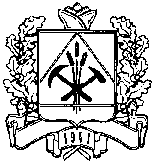 ГОСУДАРСТВЕННОЕ  БЮДЖЕТНОЕ УЧРЕЖДЕНИЕ ЗДРАВООХРАНЕНИЯ «ЛЕНИНСК-КУЗНЕЦКАЯ ПСИХИАТРИЧЕСКАЯ БОЛЬНИЦА» (ГБУЗ  ЛКПБ)ПРИКАЗг. Ленинск-Кузнецкий11.11.2022 г.                                                                                                                    №  171О порядке организации и вскрытия специализированного ящика для обращений граждан, в том числе по вопросам коррупции В соответствии с Приказом Минздрава России от 31.07.2020 N 785н "Об утверждении Требований к организации и проведению внутреннего контроля качества и безопасности медицинской деятельности», Федеральным законом от 25.12.2008 № 273-ФЗ «О противодействии коррупции», Федеральным законом от 02.05.2006 № 59-ФЗ «О порядке рассмотрения обращений граждан Российской Федерации»,                                       п р и к а з ы в а ю:1. Утвердить: 1.1. Положение о порядке организации и вскрытия специализированного ящика для обращений граждан, в том числе по вопросам коррупции (приложение № 1). 1.2. Состав рабочей группы по выемке обращений граждан из специализированного ящика для обращений граждан, в том числе по вопросам коррупции (приложение № 2). 2. Ответственному за работу официального сайта, врачу –эпидемиологу, Волковой Н.Н., разместить   настоящий приказ, на официальном сайте ГБУЗ ЛКПБ в информационно-телекоммуникационной сети "Интернет".3. Настоящий приказ вступает в силу с момента подписания. 4.Контроль за исполнением приказа оставляю за собой. Главный врач                                                                                     И.А. ЛаринаПриложение № 1 к приказу главного врача от 11.11.2022 № 171ПОЛОЖЕНИЕ о порядке организации и вскрытия специализированного ящика для обращений граждан, в том числе по вопросам коррупции1. Специализированные ящики для обращений граждан                                         (далее - специализированный ящик) установлены в общепсихиатрических отделениях, диспансерном и приемном отделениях государственного бюджетного учреждения здравоохранения «Ленинск-Кузнецкая психиатрическая больница»  (далее – ГБУЗ ЛКПБ) в доступном для посетителей, пациентов и работников (далее - граждан)  месте и предназначается для письменных обращений граждан, в том числе по вопросам коррупции. 1.1. Основные цели:-вовлечение коллектива работников, пациентов (посетителей) в реализацию антикоррупционной политики, а также выявление и предупреждение негативных последствий в коллективе, влияющих на качество оказания медицинских услуг;-решение организационных вопросов по усовершенствованию качества оказания медицинской помощи, создания благоприятного микроклимата в коллективе. участие а также мониторинг контроля качества оказания меди 2. Специализированный ящик должен закрываться и опечатываться членами рабочей группы  по выемке обращений граждан из специализированного ящика для обращений граждан, в том числе по вопросам коррупции   (далее - Рабочая группа) печатью ГБУЗ ЛКПБ 3. Обращения граждан  в том числе по вопросам коррупции, поступающие в специализированный ящик, изымаются один раз в месяц до 20 числа, членами Рабочей группы. Выемка обращений из специализированного ящика оформляется актом выемки письменных обращений граждан согласно приложению к настоящему Положению. 4. После вскрытия специализированного ящика обращения граждан незамедлительно обрабатываются, регистрируются в журнале регистрации обращений граждан, в том числе по вопросам коррупции. 5. Журнал ведется по форме согласно приложению к настоящему Положению. Листы журнала должны быть прошнурованы, пронумерованы. Журнал хранится у ответственного за профилактику коррупционных и иных правонарушений, юрисконсульта Завьяловой Т.С. 6. На обращении ставится отметка о дате и времени его поступления, номер регистрации в журнале, подпись ответственного за профилактику коррупционных правонарушений. 7. Извлеченные обращения граждан в течении суток передаются главному врачу для наложения письменной резолюции и назначения специалиста, ответственного за рассмотрение, поступившего обращения. 8. Обращения, содержащие нецензурные выражения, а также не имеющие логического смысла, не разрешаются. Сообщения, содержащие сведения о готовящемся или совершенном преступлении, направляются в правоохранительные органы. 9. Поступившие обращения, содержащие сведения о фактах коррупции, должны быть тщательно проверены в течении 30 дней, в каждом случае, если в обращении указаны контактные данные заявителя необходимо с ним связаться.Приложение к Положению о порядке организации и вскрытия специализированного ящика для обращений гражданЛицевая сторона Акт выемки обращений граждан из почтового ящика                                    « ____» ____________ 20____ года В соответствии с Порядком вскрытия специализированных ящиков «Для обращений граждан, в том числе по вопросам коррупции», рабочая группа в составе: ____________________________________________________________________  ____________________________________________________________________ ____________________________________________________________________ ______________________________________________________________________________________________________________________________________________________________________________________________________________________________________________________________________________«____»_______________ 20____ г. в ____ ч. _____ мин. произведено вскрытие специализированного почтового ящика, предназначенного для сбора обращений граждан, в том числе по вопросам коррупции, расположенного по адресу: ______________________________________________________________________ Установлено ______________________________________________________________________ ______________________________________________________________________ ______________________________________________________________________ ______________________________________________________________________ ______________________________________________________________________ _______________________________________________________ (наличие или отсутствие механических повреждений специализированного почтового ящика, пломбы, наличие обращений граждан) Акт составлен на ________ страницах в 2 экземплярах. Подписи членов Рабочей группы: 1.____________________________________________________________________ 2.____________________________________________________________________ 3.__________________________________________________________________4.__________________________________________________________________5.___________________________________________________________________6.___________________________________________________________________7.__________________________________________________________________8.__________________________________________________________________Оборотная сторонаСписок поступивших обращений гражданПриложение к Положению о порядке организации и вскрытия специализированного ящика для обращений граждан Журнал регистрации обращений граждан, в том числепо вопросам коррупцииПриложение № 2 к приказу главного врача  от 11.11.2022 № 171- пСостав рабочей группы по выемке обращений граждан из специализированного ящика для обращений граждан, в том числе по вопросам коррупцииРуководитель: Завьялова Татьяна Сергеевна – юрисконсульт; Секретарь: Пасихина Елена Александровна -  специалист по охране труда; Члены рабочей группы: - Макуха Евгения Анатольевна, мл. м/с  общепсихиатрическое отделение                № 5;-Краснова Наталья Геннадьевна, мл. м/с общепсихиатрическое отделение № 1;- Верещагина Светлана Михайловна, мл.м/с общепсихиатрическое отделение № 2;- Салева Валентина Николаевна, м/с участковая диспансерное отделение;- Кулебакина Инна Валерьевна, м/с дневной стационар. СОГЛАСОВАНО:Отп.  2 экз.1 – в дело2 -  юрисконсультуИсп. Завьялова Т.С._______________________Экз.№ ______ГОСУДАРСТВЕННОЕ  БЮДЖЕТНОЕ УЧРЕЖДЕНИЕ ЗДРАВООХРАНЕНИЯ «ЛЕНИНСК-КУЗНЕЦКАЯ ПСИХИАТРИЧЕСКАЯ БОЛЬНИЦА» (ГБУЗ  ЛКПБ)ПРИКАЗг. Ленинск-Кузнецкий11.11. 2022г                                                                                                                    №  171О порядке организации и вскрытия специализированного ящика для обращений граждан, в том числе по вопросам коррупции В соответствии с Приказом Минздрава России от 31.07.2020 N 785н "Об утверждении Требований к организации и проведению внутреннего контроля качества и безопасности медицинской деятельности», Федеральным законом от 25.12.2008 № 273-ФЗ «О противодействии коррупции», Федеральным законом от 02.05.2006 № 59-ФЗ «О порядке рассмотрения обращений граждан Российской Федерации»,                                       п р и к а з ы в а ю:1. Утвердить: 1.1. Положение о порядке организации и вскрытия специализированного ящика для обращений граждан, в том числе по вопросам коррупции (приложение № 1). 1.2. Состав рабочей группы по выемке обращений граждан из специализированного ящика для обращений граждан, в том числе по вопросам коррупции (приложение № 2). 2. Ответственному за работу официального сайта, врачу –эпидемиологу, Волковой Н.Н., разместить   настоящий приказ, на официальном сайте ГБУЗ ЛКПБ в информационно-телекоммуникационной сети "Интернет".3. Настоящий приказ вступает в силу с момента подписания. 4.Контроль за исполнением приказа оставляю за собой. Главный врач                                                                                     И.А. ЛаринаКопия вернаСекретарь :                                                                                 В.Н. ХамидулинаИсп. Т.С.Завьялова№ п/пОт кого поступило обращениеОбратный адресПримечаниеВх.№Ф.И.О.заявителяАдрес заявителяКраткое содержаниеИсполнительПримечаниеГлавная мед.сестраЗарецкая Н.О.________________________________ЮрисконсультЗавьялова Т.С.________________________________СекретарьХамидулина В.Н.________________________________